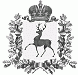 АДМИНИСТРАЦИЯ ЩЕННИКОВСКОГО СЕЛЬСОВЕТАШАРАНГСКОГО МУНИЦИПАЛЬНОГО РАЙОНАНИЖЕГОРОДСКОЙ ОБЛАСТИПОСТАНОВЛЕНИЕ02.12.2019							N 56Об утверждении среднесрочного финансового плана Щенниковского сельсовета на 2020-2022г.г.В соответствии со статьей 174 Бюджетного кодекса Российской Федерации администрация Щенниковского сельсовета постановляет:1.Утвердить прилагаемый среднесрочный финансовый план Щенниковского сельсовета на 2020-2022 годы.2.Признать утратившим силу с 1 января 2020 года постановление администрации Щенниковского сельсовета Шарангского муниципального района Нижегородской области от 26.11.2018г. № 40 «Об утверждении среднесрочного финансового плана Щенниковского сельсовета на 2019-2021 годы».Глава администрации								Л.Н.ЛежнинаЛ.А.БересневаСреднесрочный финансовый план Щенниковского сельсовета Шарангского муниципального района Нижегородской областиСреднесрочный финансовый план Щенниковского сельсовета Шарангского муниципального района Нижегородской областиСреднесрочный финансовый план Щенниковского сельсовета Шарангского муниципального района Нижегородской областиСреднесрочный финансовый план Щенниковского сельсовета Шарангского муниципального района Нижегородской областиСреднесрочный финансовый план Щенниковского сельсовета Шарангского муниципального района Нижегородской областиСреднесрочный финансовый план Щенниковского сельсовета Шарангского муниципального района Нижегородской областиСреднесрочный финансовый план Щенниковского сельсовета Шарангского муниципального района Нижегородской областиСреднесрочный финансовый план Щенниковского сельсовета Шарангского муниципального района Нижегородской областиСреднесрочный финансовый план Щенниковского сельсовета Шарангского муниципального района Нижегородской областиСреднесрочный финансовый план Щенниковского сельсовета Шарангского муниципального района Нижегородской областиСреднесрочный финансовый план Щенниковского сельсовета Шарангского муниципального района Нижегородской областиСреднесрочный финансовый план Щенниковского сельсовета Шарангского муниципального района Нижегородской областиСреднесрочный финансовый план Щенниковского сельсовета Шарангского муниципального района Нижегородской областиСреднесрочный финансовый план Щенниковского сельсовета Шарангского муниципального района Нижегородской областиСреднесрочный финансовый план Щенниковского сельсовета Шарангского муниципального района Нижегородской областиСреднесрочный финансовый план Щенниковского сельсовета Шарангского муниципального района Нижегородской областиСреднесрочный финансовый план Щенниковского сельсовета Шарангского муниципального района Нижегородской областиТаблица 1Таблица 11.Основные параметры состояния бюджетной системы Шарангского района на 2020-2022годы1.Основные параметры состояния бюджетной системы Шарангского района на 2020-2022годы1.Основные параметры состояния бюджетной системы Шарангского района на 2020-2022годы1.Основные параметры состояния бюджетной системы Шарангского района на 2020-2022годы1.Основные параметры состояния бюджетной системы Шарангского района на 2020-2022годы1.Основные параметры состояния бюджетной системы Шарангского района на 2020-2022годы1.Основные параметры состояния бюджетной системы Шарангского района на 2020-2022годы1.Основные параметры состояния бюджетной системы Шарангского района на 2020-2022годы1.Основные параметры состояния бюджетной системы Шарангского района на 2020-2022годы1.Основные параметры состояния бюджетной системы Шарангского района на 2020-2022годы1.Основные параметры состояния бюджетной системы Шарангского района на 2020-2022годы1.Основные параметры состояния бюджетной системы Шарангского района на 2020-2022годы1.Основные параметры состояния бюджетной системы Шарангского района на 2020-2022годы1.Основные параметры состояния бюджетной системы Шарангского района на 2020-2022годы1.Основные параметры состояния бюджетной системы Шарангского района на 2020-2022годы1.Основные параметры состояния бюджетной системы Шарангского района на 2020-2022годы1.Основные параметры состояния бюджетной системы Шарангского района на 2020-2022годы1.Основные параметры состояния бюджетной системы Шарангского района на 2020-2022годы (тыс. рублей) (тыс. рублей) (тыс. рублей) (тыс. рублей) (тыс. рублей) (тыс. рублей) (тыс. рублей) (тыс. рублей) (тыс. рублей) (тыс. рублей) (тыс. рублей) (тыс. рублей) (тыс. рублей) (тыс. рублей) (тыс. рублей) (тыс. рублей) (тыс. рублей) (тыс. рублей)ПоказателиПоказателиПоказателиПоказателиПоказателиПоказателиПоказатели2018год (отчет)2018год (отчет)2019 год (оценка)2019 год (оценка)2019 год (оценка)2020 год2020 годПлановый периодПлановый периодПлановый периодПлановый периодПоказателиПоказателиПоказателиПоказателиПоказателиПоказателиПоказатели2018год (отчет)2018год (отчет)2019 год (оценка)2019 год (оценка)2019 год (оценка)2020 год2020 год2021 год2021 год2022 год2022 годПоказателиПоказателиПоказателиПоказателиПоказателиПоказателиПоказатели2018год (отчет)2018год (отчет)2019 год (оценка)2019 год (оценка)2019 год (оценка)2020 год2020 год2021 год2021 год2022 год2022 годРайонный бюджетРайонный бюджетРайонный бюджетРайонный бюджетРайонный бюджетРайонный бюджетРайонный бюджетРайонный бюджетРайонный бюджетРайонный бюджетРайонный бюджетРайонный бюджетРайонный бюджетРайонный бюджетРайонный бюджетРайонный бюджетРайонный бюджетРайонный бюджетДоходы , в том числе:Доходы , в том числе:Доходы , в том числе:Доходы , в том числе:Доходы , в том числе:Доходы , в том числе:Доходы , в том числе:5967,65967,65508,35508,35508,35851,75851,75985,55985,56194,26194,2Налоговые и неналоговые доходыНалоговые и неналоговые доходыНалоговые и неналоговые доходыНалоговые и неналоговые доходыНалоговые и неналоговые доходыНалоговые и неналоговые доходыНалоговые и неналоговые доходы1867,21867,21847,71847,71847,72069,82069,82413,22413,22514,92514,9Безвозмездные поступленияБезвозмездные поступленияБезвозмездные поступленияБезвозмездные поступленияБезвозмездные поступленияБезвозмездные поступленияБезвозмездные поступления4100,44100,43660,63660,63660,63781,93781,93572,33572,33679,33679,3Расходы, всегоРасходы, всегоРасходы, всегоРасходы, всегоРасходы, всегоРасходы, всегоРасходы, всего6022,96022,95619,25619,25619,25851,75851,75985,55985,56194,26194,2из нихиз нихиз нихиз нихиз нихиз нихиз них - расходы на обслуживание муниципального долга - расходы на обслуживание муниципального долга - расходы на обслуживание муниципального долга - расходы на обслуживание муниципального долга - расходы на обслуживание муниципального долга - расходы на обслуживание муниципального долга - расходы на обслуживание муниципального долга- межбюджетные трансферты- межбюджетные трансферты- межбюджетные трансферты- межбюджетные трансферты- межбюджетные трансферты- межбюджетные трансферты- межбюджетные трансферты  - условно утверждаемые расходы  - условно утверждаемые расходы  - условно утверждаемые расходы  - условно утверждаемые расходы  - условно утверждаемые расходы  - условно утверждаемые расходы  - условно утверждаемые расходы  - условно утверждаемые расходы  - условно утверждаемые расходы  - условно утверждаемые расходы  - условно утверждаемые расходы  - условно утверждаемые расходы  - условно утверждаемые расходы  - условно утверждаемые расходыДефицит (-), профицит (+)Дефицит (-), профицит (+)Дефицит (-), профицит (+)Дефицит (-), профицит (+)Дефицит (-), профицит (+)Дефицит (-), профицит (+)Дефицит (-), профицит (+)-55,3-55,3-110,9-110,9-110,90,000,000,000,000,000,00Глава администрацииЛ.Н.ЛежнинаСпециалист 1 категорииЛ.А.БересневаГлава администрацииЛ.Н.ЛежнинаСпециалист 1 категорииЛ.А.БересневаГлава администрацииЛ.Н.ЛежнинаСпециалист 1 категорииЛ.А.БересневаГлава администрацииЛ.Н.ЛежнинаСпециалист 1 категорииЛ.А.БересневаГлава администрацииЛ.Н.ЛежнинаСпециалист 1 категорииЛ.А.БересневаГлава администрацииЛ.Н.ЛежнинаСпециалист 1 категорииЛ.А.БересневаГлава администрацииЛ.Н.ЛежнинаСпециалист 1 категорииЛ.А.БересневаРаспределение бюджетных ассигнований по главным распорядителям средств бюджета по Щенниковскому сельскому совету на 2020-2022г (тыс.руб)Таблица 2Распределение бюджетных ассигнований по главным распорядителям средств бюджета по Щенниковскому сельскому совету на 2020-2022г (тыс.руб)Таблица 2Распределение бюджетных ассигнований по главным распорядителям средств бюджета по Щенниковскому сельскому совету на 2020-2022г (тыс.руб)Таблица 2Распределение бюджетных ассигнований по главным распорядителям средств бюджета по Щенниковскому сельскому совету на 2020-2022г (тыс.руб)Таблица 2Распределение бюджетных ассигнований по главным распорядителям средств бюджета по Щенниковскому сельскому совету на 2020-2022г (тыс.руб)Таблица 2Распределение бюджетных ассигнований по главным распорядителям средств бюджета по Щенниковскому сельскому совету на 2020-2022г (тыс.руб)Таблица 2Распределение бюджетных ассигнований по главным распорядителям средств бюджета по Щенниковскому сельскому совету на 2020-2022г (тыс.руб)Таблица 2НаименованиеНаименованиеКод бюджетной классификацииКод бюджетной классификацииКод бюджетной классификацииКод бюджетной классификацииКод бюджетной классификацииКод бюджетной классификацииКод бюджетной классификации2020годПлановый периодПлановый периодПлановый периодПлановый периодНаименованиеНаименованиеВедом створазделподразделЦелевая статьяЦелевая статьяВид расходовВид расходов2020год2021год2021год2022 год2022 год1123455667Администрация  Щенниковского сельсовета Шарангского муниципального  района Нижегородской областиАдминистрация  Щенниковского сельсовета Шарангского муниципального  района Нижегородской области4875861,75985,55985,56194,26194,2ОБЩЕГОСУДАРСТВЕННЫЕ ВОПРОСЫОБЩЕГОСУДАРСТВЕННЫЕ ВОПРОСЫ0100000000000000000000000000001608,81592,01592,01600,31600,3Функционирование правительства Российской Федерации.высших исполнительных органов государственной власти субъектов Российской Федерации.местных администрацийФункционирование правительства Российской Федерации.высших исполнительных органов государственной власти субъектов Российской Федерации.местных администраций0104000000000000000000000000001318,51301,71301,71310,001310,00Непрограммные расходыНепрограммные расходы0104880000000088000000000000001318,51301,71301,71310,001310,00Непрограммное направление деятельностиНепрограммное направление деятельности0104888000000088800000000000001318,51301,71301,71310,001310,00Содержание аппарата управленияСодержание аппарата управления0104888010000088801000000000001318,51301,71301,71310,001310,00Расходы на обеспечение функций органов местного самоуправленияРасходы на обеспечение функций органов местного самоуправления010488801204018880120401000000709,6692,8692,8701,1701,1Расходы на выплаты персоналу в целях обеспечения выполнения функций государственными (муниципальными) органами.казенными учреждениями.органами управления государственными внебюджетными фондамиРасходы на выплаты персоналу в целях обеспечения выполнения функций государственными (муниципальными) органами.казенными учреждениями.органами управления государственными внебюджетными фондами010488801204018880120401100100507,5507,5507,5507,5507,5Закупка товаров, работ и услуг для обеспечения государственных (муниципальных )нуждЗакупка товаров, работ и услуг для обеспечения государственных (муниципальных )нужд010488801204018880120401200200202,1185,27185,27193,6193,6Глава местной администрации (исполнительно-распорядительного органа муниципального образования)Глава местной администрации (исполнительно-распорядительного органа муниципального образования)010488801208008880120800000000608,9608,9608,9608,9608,9Расходы на выплаты персоналу в целях обеспечения выполнения функций государственными (муниципальными) органами.казенными учреждениями.органами управления государственными внебюджетными фондамиРасходы на выплаты персоналу в целях обеспечения выполнения функций государственными (муниципальными) органами.казенными учреждениями.органами управления государственными внебюджетными фондами010488801208008880120800100100608,9608,9608,9608,9608,9Резервные фондыРезервные фонды0111000000000000000000000000003,03,03,03,03,0Непрограммные расходыНепрограммные расходы0111880000000088000000000000003,03,03,03,03,0Непрограммное направление деятельностиНепрограммное направление деятельности0111888000000088800000000000003,03,03,03,03,0Содержание аппарата управленияСодержание аппарата управления0111888010000088801000000000003,03,03,03,03,0Резервные фонды местных администрацийРезервные фонды местных администраций0111888010700588801070050000003,03,03,03,03,0Иные бюджетные ассигнованияИные бюджетные ассигнования0111888010700588801070058008003,03,03,03,03,0Другие общегосударственные вопросыДругие общегосударственные вопросы011300000000000000000000000000287,3287,3287,3287,3287,3Непрограммные расходыНепрограммные расходы011388000000008800000000000000287,3287,3287,3287,3287,3Непрограммное направление деятельностиНепрограммное направление деятельности011388800000008880000000000000287,3287,3287,3287,3287,3Содержание аппарата управленияСодержание аппарата управления011388801000008880100000000000284,3284,3284,3284,3284,3Учреждения по обеспечению хозяйственного обслуживанияУчреждения по обеспечению хозяйственного обслуживания011388801939908880193990000000284,3284,3284,3284,3284,3Расходы на выплаты персоналу в целях обеспечения выполнения функций государственными (муниципальными) органами.казенными учреждениями.органами управления государственными внебюджетными фондамиРасходы на выплаты персоналу в целях обеспечения выполнения функций государственными (муниципальными) органами.казенными учреждениями.органами управления государственными внебюджетными фондами011388801939908880193990100100284,3284,3284,3284,3284,3Прочие непрограммные расходыПрочие непрограммные расходы0113888060000088806000000000003,03,03,03,03,0Прочие выплаты по обязательствам муниципального образованияПрочие выплаты по обязательствам муниципального образования0113888069203588806920350000003,03,03,03,03,0Иные бюджетные ассигнованияИные бюджетные ассигнования0113888069203588806920358008003,03,03,03,03,0Муниципальная программа «Управление муниципальными финансами Шарангского муниципального района»Муниципальная программа «Управление муниципальными финансами Шарангского муниципального района»02031400000000140000000000000059,259,959,962,862,8Подпрограмма «Создание условий для эффективного выполнения собственных и передаваемых полномочий органами местного самоуправления поселений Шарангского муниципального района»Подпрограмма «Создание условий для эффективного выполнения собственных и передаваемых полномочий органами местного самоуправления поселений Шарангского муниципального района»02031420000000142000000000000059,259,959,962,862,8Расходы за счет субвенции на осуществление государственных полномочий Российской Федерации по первичному воинскому учету на территориях,где отсутствуют военные комиссариаты.Расходы за счет субвенции на осуществление государственных полномочий Российской Федерации по первичному воинскому учету на территориях,где отсутствуют военные комиссариаты.02031422051180142205118000000059,259,959,962,862,8Расходы на выплаты персоналу в целях обеспечения выполнения функций государственными (муниципальными) органами, казенными учреждениями, органами управления государственными внебюджетными фондамиРасходы на выплаты персоналу в целях обеспечения выполнения функций государственными (муниципальными) органами, казенными учреждениями, органами управления государственными внебюджетными фондами02031422051180142205118010010042,742,742,742,742,7Закупка товаров, работ и услуг для обеспечения государственных (муниципальных) нуждЗакупка товаров, работ и услуг для обеспечения государственных (муниципальных) нужд02031422051180142205118020020016,517,217,220,120,1НАЦИОНАЛЬНАЯ БЕЗОПАСНОСТЬ И ПРАВООХРАНИТЕЛЬНАЯ ДЕЯТЕЛЬНОСТЬНАЦИОНАЛЬНАЯ БЕЗОПАСНОСТЬ И ПРАВООХРАНИТЕЛЬНАЯ ДЕЯТЕЛЬНОСТЬ030000000000000000000000000000972,4966,3966,3969,30969,30Защита населения и территории от чрезвычайных ситуаций природного и техногенного характера, гражданская оборонаЗащита населения и территории от чрезвычайных ситуаций природного и техногенного характера, гражданская оборона0309000000000000000000000000008,08,08,08,08,0Муниципальная программа"Пожарная безопасность объектови населенных пунктов Шарангского муниципального района на 2018-2020 годы"Муниципальная программа"Пожарная безопасность объектови населенных пунктов Шарангского муниципального района на 2018-2020 годы"0309080000000008000000000000008,08,08,08,08,0Мероприятия по пожарной безопасности объектов и населенных пунктов Шарангского муниципального районаМероприятия по пожарной безопасности объектов и населенных пунктов Шарангского муниципального района0309080030300008003030000000008,08,08,08,08,0Закупка товаров, работ и услуг для обеспечения государственных (муниципальных )нуждЗакупка товаров, работ и услуг для обеспечения государственных (муниципальных )нужд0309080030300008003030002002008,08,08,08,08,0Обеспечение пожарной безопасностиОбеспечение пожарной безопасности031000000000000000000000000000964,4958,3958,3961,3961,3Муниципальная программа"Пожарная безопасность объектов и населенных пунктов Шарангского муниципального района на 2018-2020 годы"Муниципальная программа"Пожарная безопасность объектов и населенных пунктов Шарангского муниципального района на 2018-2020 годы"031008000000000800000000000000964,4958,3958,3961,3961,3Мероприятия по пожарной безопасности объектов и населенных пунктов Шарангского муниципального районаМероприятия по пожарной безопасности объектов и населенных пунктов Шарангского муниципального района031008003030000800303000000000964,4958,3958,3961,3961,3Расходы на выплаты персоналу в целях обеспечения выполнения функций государственными (муниципальными) органами.казенными учреждениями.органами управления государственными внебюджетными фондамиРасходы на выплаты персоналу в целях обеспечения выполнения функций государственными (муниципальными) органами.казенными учреждениями.органами управления государственными внебюджетными фондами031008003030000800303000100100839,4839,4839,4839,4839,4Закупка товаров, работ и услуг дляобеспечения государственных (муниципальных )нуждЗакупка товаров, работ и услуг дляобеспечения государственных (муниципальных )нужд031008003030000800303000200200125,0118,9118,9121,9121,9НАЦИОНАЛЬНАЯ ЭКОНОМИКАНАЦИОНАЛЬНАЯ ЭКОНОМИКА0400000000000000000000000000001431,91645,51645,51711,301711,30Дорожное хозяйство (дорожные фонды)Дорожное хозяйство (дорожные фонды)0409000000000000000000000000001331,91645,51645,51711,301711,30Ремонт и содержание автомобильных дорог общего пользования в Шарангском муниципальном  районеРемонт и содержание автомобильных дорог общего пользования в Шарангском муниципальном  районе0409062000000006200000000000001331,91645,51645,51711,301711,30Содержание автомобильных дорог общего пользованияСодержание автомобильных дорог общего пользования0409062020708006202070800000001331,91645,51645,51711,301711,30Закупка товаров, работ и услуг для обеспечения государственных (муниципальных )нуждЗакупка товаров, работ и услуг для обеспечения государственных (муниципальных )нужд0409062020708006202070802002001331,91645,51645,51711,301711,30Другие вопросы в области национальной экономикиДругие вопросы в области национальной экономики041200000000000000000000000000100,00000Непрограммные расходыНепрограммные расходы041288000000008800000000000000100,00000Непрограммное направление деятельностиНепрограммное направление деятельности041288800000008880000000000000100,00000Прочие непрограммные расходыПрочие непрограммные расходы041288806000008880600000000000100,00000Мероприятия по землеустройству и землепользованитюМероприятия по землеустройству и землепользованитю041288806034038880603403000000100,00000Закупка товаров, работ и услуг для обеспечения государственных (муниципальных )нуждЗакупка товаров, работ и услуг для обеспечения государственных (муниципальных )нужд041288806034038880603403000000100,00000ЖИЛИЩНО-КОММУНАЛЬНОЕ ХОЗЯЙСТВОЖИЛИЩНО-КОММУНАЛЬНОЕ ХОЗЯЙСТВО050000000000000000000000000000293,1235,5235,5264,1264,1Жилищное хозяйствоЖилищное хозяйство05010000000000000000000000000010,010,010,010,010,0Непрограммные расходыНепрограммные расходы05018800000000880000000000000010,010,010,010,010,0Непрограммное направление деятельностиНепрограммное направление деятельности05018880000000888000000000000010,010,010,010,010,0Прочие непрограммные расходыПрочие непрограммные расходы05018880600000888060000000000010,010,010,010,010,0Мероприятия в области жилищного хозяйстваМероприятия в области жилищного хозяйства05018880603503888060350300000010,010,010,010,010,0Закупка товаров, работ и услуг для обеспечения государственных (муниципальных )нуждЗакупка товаров, работ и услуг для обеспечения государственных (муниципальных )нужд05018880603503888060350320020010,010,010,010,010,0БлагоустройствоБлагоустройство050300000000000000000000000000283,1225,5225,5254,1254,1Непрограммные расходыНепрограммные расходы050388000000008800000000000000273,1215,5215,5254,1254,1Непрограммное направление деятельностиНепрограммное направление деятельности050388800000008880000000000000273,1215,5215,5254,1254,1Прочие непрограммные расходыПрочие непрограммные расходы050388806000008880600000000000273,1215,5215,5254,1254,1Уличное освещение за счет средств местного бюджетаУличное освещение за счет средств местного бюджета050388806601028880660102000000215,6158,0158,0186,6186,6Закупка товаров, работ и услуг для обеспечения государственных (муниципальных )нуждЗакупка товаров, работ и услуг для обеспечения государственных (муниципальных )нужд050388806601028880660102200200215,6158,0158,0186,6186,6Прочие мероприятия по благоустройству городских округов и поселений за счет средств местного бюджетаПрочие мероприятия по благоустройству городских округов и поселений за счет средств местного бюджета05038880660503888066050300000057,567,567,567,567,5Закупка товаров, работ и услуг для обеспечения государственных (муниципальных )нуждЗакупка товаров, работ и услуг для обеспечения государственных (муниципальных )нужд05038880660503888066050320020057,567,567,567,567,5КУЛЬТУРА, КИНЕМАТОГРАФИЯКУЛЬТУРА, КИНЕМАТОГРАФИЯ0800000000000000000000000000001480,31480,31480,31580,31580,3КультураКультура0801000000000000000000000000001480,31480,31480,31580,31580,3Непрограммные расходыНепрограммные расходы0801880000000088000000000000001480,31480,31480,31580,31580,3Непрограммное направление деятельностиНепрограммное направление деятельности0801888000000088800000000000001480,31480,31480,31580,31580,3Межбюджетные трансферты бюджетам муниципальных районов (городских округов).передаваемые в рамках непрограммных расходовМежбюджетные трансферты бюджетам муниципальных районов (городских округов).передаваемые в рамках непрограммных расходов0801888030000088803000000000001480,31480,31480,31580,31580,3Межбюджетные трансферты из бюджетов поселений бюджету муниципального района и из бюджета муниципального района бюджетам поселений в соответствии с заключенными соглашениямиМежбюджетные трансферты из бюджетов поселений бюджету муниципального района и из бюджета муниципального района бюджетам поселений в соответствии с заключенными соглашениями0801888030210688803021060000001480,31480,31480,31580,31580,3Иные межбюджетные трансфертыИные межбюджетные трансферты0801888030210688803021065005001480,31480,31480,31580,31580,3СОЦИАЛЬНАЯ ПОЛИТИКАСОЦИАЛЬНАЯ ПОЛИТИКА1000000000000000000000000000006,06,06,06,06,0Другие вопросы в области социальной политикиДругие вопросы в области социальной политики1006000000000000000000000000006,06,06,06,06,0Непрограммные расходыНепрограммные расходы1006880000000088000000000000006,06,06,06,06,0Непрограммное направление деятельностиНепрограммное направление деятельности1006888000000088800000000000006,06,06,06,06,0Прочие непрограммные расходыПрочие непрограммные расходы1006888060000088806000000000006,06,06,06,06,0Мероприятия в области социальной политикиМероприятия в области социальной политики1006888061401088806140100000006,06,06,06,06,0Закупка товаров, работ и услуг для обеспечения государственных (муниципальных )нуждЗакупка товаров, работ и услуг для обеспечения государственных (муниципальных )нужд1006888061401088806140102002006,06,06,06,06,0Глава администрации Л.Н.ЛежнинаСпециалист 1 категории Глава администрации Л.Н.ЛежнинаСпециалист 1 категории 